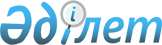 Об утверждении отраслевой системы поощрения Агентства Республики Казахстан по делам спорта и физической культуры
					
			Утративший силу
			
			
		
					Приказ Председателя Агентства Республики Казахстан по делам спорта и физической культуры от 2 ноября 2012 года № 344. Зарегистрирован в Министерстве юстиции Республики Казахстан 10 декабря 2012 года № 8164. Утратил силу приказом Председателя Агентства Республики Казахстан по делам спорта и физической культуры от 30 июля 2014 года № 302      Сноска. Утратил силу приказом Председателя Агентства РК по делам спорта и физической культуры от 30.07.2014 № 302 (вводится в действие по истечении десяти календарных дней после дня его первого официального опубликования).      В соответствии с подпунктом 4) статьи 23 Закона Республики Казахстан от 2 декабря 1999 года «О физической культуре и спорте» и Положением об Агентстве Республики Казахстан по делам спорта и физической культуры, утвержденным постановлением Правительства Республики Казахстан от 20 февраля 2012 года № 244 «Вопросы Агентства Республики Казахстан по делам спорта и физической культуры» ПРИКАЗЫВАЮ:



      1. Утвердить прилагаемую отраслевую систему поощрения Агентства Республики Казахстан по делам спорта и физической культуры.



      2. Департаменту административной работы (Г. Абилова) обеспечить государственную регистрацию настоящего приказа в Министерстве юстиции Республики Казахстан и официальное опубликование настоящего приказа после его государственной регистрации в средствах массовой информации.



      3. Признать утратившим силу приказ Председателя Агентства Республики Казахстан по туризму и спорту от 20 декабря 2001 года № 1-1-2/327 (зарегистрированный в Реестре государственной регистрации нормативных правовых актов за № 1734, опубликованный в бюллетене нормативных правовых актов центральных исполнительных и иных государственных органов Республики Казахстан, 2002 года, № 12, ст. 559).



      4. Контроль за исполнением настоящего приказа возложить на Ответственного секретаря А. Пирметова.



      5. Настоящий приказ вводится в действие по истечении десяти календарных дней после дня его первого официального опубликования.      Председатель                               Т. Ермегияев

Утверждена                

приказом Председателя         

Агентства Республики Казахстан   

по делам спорта и физической культуры

от 2 ноября 2012 года № 344      

Отраслевая система поощрения Агентства Республики

Казахстан по делам спорта и физической культуры 

1. Общие положения

      1. Настоящая отраслевая система поощрения Агентства Республики Казахстан по делам спорта и физической культуры (далее – Поощрения) разработана в соответствии с Законом Республики Казахстан «О физической культуре и спорте», Положением об Агентстве Республики Казахстан по делам спорта и физической культуры, утвержденном постановлением Правительства Республики Казахстан от 20 февраля 2012 года № 244 «Вопросы Агентства Республики Казахстан по делам спорта и физической культуры», в целях стимулирования работников отрасли физической культуры и спорта за вклад в развитие отрасли в Республике Казахстан.



      2. В целях поощрения работников отрасли физической культуры и спорта устанавливаются следующие виды поощрения:



      1) Почетная грамота Агентства Республики Казахстан по делам спорта и физической культуры (далее – Почетная грамота);



      2) Благодарность Председателя Агентства Республики Казахстан по делам спорта и физической культуры (далее – Благодарность). 

2. Условия поощрения Почетной грамотой и Благодарностью

      3. Лицами, претендующими на поощрение Почетной грамотой являются государственные служащие, работники подведомственных организаций Агентства Республики Казахстан по делам спорта и физической культуры (далее – Агентство), организаций отрасли физической культуры и спорта, ветераны спорта и лица, внесшие вклад в развитие отрасли физической культуры и спорта в Республике Казахстан.



      4. Лицами, претендующими на объявление Благодарности являются государственные служащие, работники подведомственных организаций Агентства, организаций отрасли физической культуры и спорта, меценаты, спонсоры, и лица, внесшие вклад в развитие отрасли физической культуры и спорта в Республике Казахстан.



      5. Основными показателями для поощрений Агентства, характеризующими результаты деятельности и дающими право на поощрение, являются:



      1) вклад в развитие физической культуры и спорта Республики Казахстан, активное участие в подготовке квалифицированных кадров отрасли физической культуры и спорта;



      2) образцовое исполнение служебных обязанностей, реализация государственной политики в отрасли физической культуры и спорта;



      3) творческая активность, безупречная служба, достижения в профессиональной и трудовой деятельности;



      4) достижения в реализации региональных, республиканских и международных программ и проектов в сфере физической культуры и спорта;



      5) научные исследования и наработки по актуальным проблемам развития спорта;



      6) активное участие в международных, республиканских, межрегиональных спортивных мероприятиях.



      6. Одно и то же лицо не может дважды представляться к награждению Почетной грамотой в течение пяти лет.



      7. Поощрение Почетной грамотой, объявление Благодарности производится на основании представления руководителя структурного подразделения Агентства, подведомственных организаций Агентства, местных исполнительных органов областей, городов Алматы и Астаны по вопросам физической культуры и спорта, организации отрасли физической культуры и спорта, независимо от форм собственности, общественного объединения, федерации по видам спорта или лиц, их замещающих.



      8. Срок рассмотрения представления на поощрение составляет 30 рабочих дней со дня поступления в Агентство.



      9. Поощрение осуществляется на основании приказа Председателя Агентства или лица, исполняющего его обязанности. 

3. Заключительные положения

      10. Вручение Почетной грамоты и объявление Благодарности производится в торжественной обстановке Председателем, или в случае его отсутствия лицом, его замещающим, либо уполномоченными им должностными лицами.



      11. Кадровая служба государственного органа или другой организации вносит соответствующую запись о поощрении в трудовую книжку и личное дело работника, с указанием даты и номера приказа.
					© 2012. РГП на ПХВ «Институт законодательства и правовой информации Республики Казахстан» Министерства юстиции Республики Казахстан
				